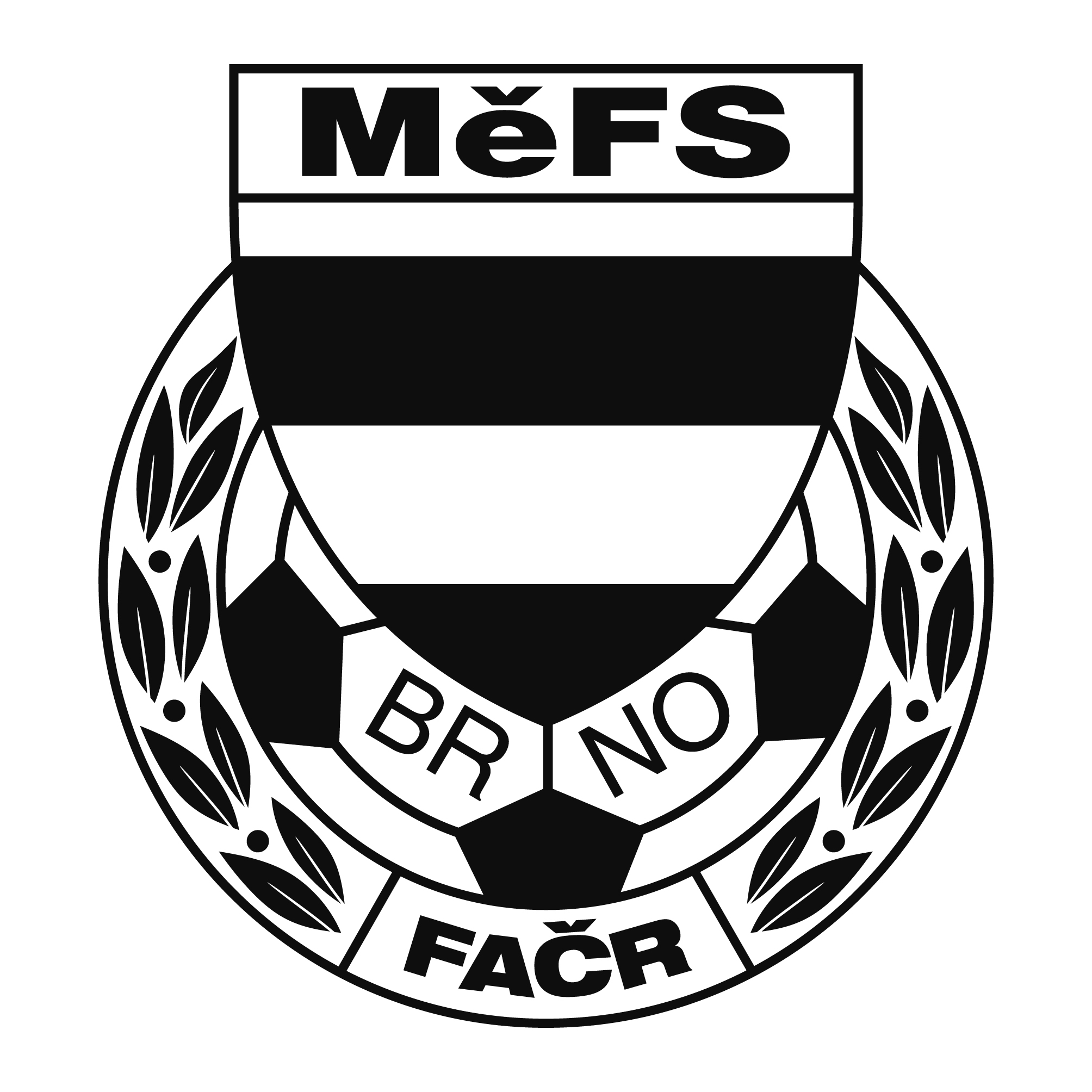 NOMINAČNÍ  LISTINAvýběru MěFS, hráčů U 15 – r. 2008(2009)Akce:			Turnaj MOS MěFS pro ročníky 2008 a 2009:Datum a čas: 	29.9.2022 	Sraz: 	8:00   Ukončení turnaje:  14:00Místo kempu: 	Hřiště TJ MCV Brno (Borky 1) Přírodní tráva	 Všichni hráči sebou budou mít kartičku pojištěnce, pití, brankáři vlastní vybavení.Nominace hráčů U15:Trenéři: Alexandr Lužný, Ondřej Šafránek		vedoucí: Ondřej ŠafránekV krajním případě lze vyrozumět telefonicky Alexandr Lužný – tel. 731 437797Hráči si s sebou vezmou sportovní oblečení a chrániče.V případě neomluvené neúčasti nominovaných hráčů se klub vystavuje postihu dle článku 17 bod 3 RFS !V Brně 23.9.2022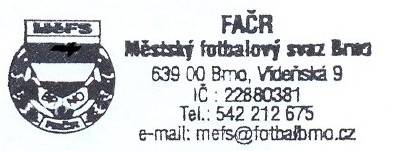    	Ondřej Šafránek v.r.					 Mgr. Jan Maroši, v.r.	předseda KM MěFS						  předseda VV MěFSZa správnost:				                                                                              Libor Charvát					              sekretář MěFSPříjmení a jméno                                  mateřský klub1Maximilian Ostrowski (B)TJ Tatran Bohunice2Roman KrátkýTJ Tatran Bohunice3Filip ŠanderaTJ Tatran Bohunice4Adam PokornýTJ Tatran Bohunice5Mikuláš HurytaFC Medlánky6Radek BurkoňFC Medlánky7Lukáš SýkoraTJ Tatran Starý Lískovec8Radim HalouzkaTJ Tatran Starý Lískovec9Daniel Orság (B)FC Soběšice10Zbyněk BlahákFC Soběšice11Jakub RozsypalFC Soběšice12Šimon PelíšekFC Soběšice13David KlusákFC Dosta Bystrc-Kníníčky14Adam PopekFC Dosta Bystrc-Kníníčky15Jakub ŠvecFC Dosta Bystrc-Kníníčky16Dominik KučeraFC Dosta Bystrc-Kníníčky17Adam ZavadilTJ Sokol Bílovice nad SvitavouNáhradníci:Adam BělohlávekTJ Tatran BohuniceMatyáš TichýTJ Tatran Starý LískovecAndrzej WiacekFC Dosta Bystrc-KníníčkyDavid HlavatýSK Řečkovice